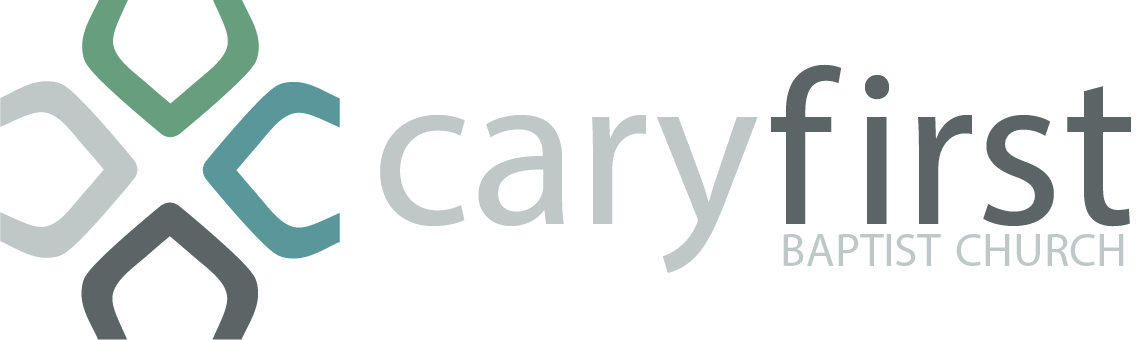 Scholarship Application GuidelinesYou must be a member of Cary First Baptist Church.You must be a high school graduate.You must have already applied to a college or university, been accepted, and submit a copy of the acceptance letter with this application – if applying as an incoming college freshman or beginning a new graduate program.Any scholarship monies awarded to you will be sent directly to the school of which you have been accepted.This application must be filled out completely or it will be returned to you for completion.This application should be emailed to Paula Williams (schmedely@att.net) before Monday, June 3rd. Any application submitted after that date will not be considered for a scholarship.Cary First Scholarship Application*A list of guidelines is provided for your convenience with this application.  Please read the guidelines carefully before completing your scholarship application.**This application must be completed fully for consideration of scholarship.  Please be sure to fill in every blank carefully.  If there are any unfilled blanks, your application will be returned to you.Full Legal Name _______________________________________________________________________Gender __________________  Date of Birth ___________________________________  Age ________Address ______________________________________________________________________________City ______________________________________________  State _____  Zip ____________________Cell Phone __________________________  Email ___________________________________________Parents’ Names _______________________________________________________________________Parents’ Phone ________________________________________________________________________  Parents’ Email ________________________________________________________________________Grade Point Average (currently) ______________List schools attended.							Years Attended_____________________________________________________	_______________________________________________________________________________	_______________________________________________________________________________	__________________________List activities in which you participated at school._______________________________________________________________________________________________________________________________________________________________________________________________________________________________________________________________List any activities you are involved in through FBC._______________________________________________________________________________________________________________________________________________________________________________________________________________________________________________________________To what college/university have you been accepted and are planning to attend?  (This will be the institution to which your scholarship will be sent, if it is awarded.)College/University ID# _________________________________________________________________College/University Name ________________________________________________________________Address ______________________________________________________________________________City ______________________________________________  State _____  Zip ____________________Have you selected a major?  _____  If yes, what is it?  _________________________________________How do you plan to use your future degree?  _______________________________________________________________________________________________________________________________________________________________________________________________________________________________________________________________________________________________________________Please list two people who may serve as references.1. ________________________________________________  Phone # ___________________________2. ________________________________________________  Phone # ___________________________What do you expect your tuition costs to be for the Fall of 2021?  ________________________________Please briefly explain your anticipated college expenses and how this scholarship would be used?_______________________________________________________________________________________________________________________________________________________________________________________________________________________________________________________________Please list all scholarships and forms of financial aid you are currently receiving._________________________________________________________________________________________________________________________________________________________________________________________________________________________________________________________________________________________________________________________________________________________________________________________________________________________________________Please subtract the total amount of your other forms of scholarships and financial aid from the tuition cost you provided above and write the total here:  ________________________________________________What is your parents’ annual household income?  ____________________________________________Is there anything else you would like to share with the Scholarship Committee that will assist them in consideration of a scholarship for you?  ______________________________________________________________________________________________________________________________________________________________________________________________________________________________________________________________________________________________________________________________________________________________________________________________________________________________________________________________________________________________________________________________________________________________